             Envíame una postal.         Escribe una reclamación.En el día de hoy, he recibido una taza. Cuando me he echado la infusión no me la pude beber porque se derramaba.Solicito que me envíen una taza nueva, en condiciones, dentro de poco.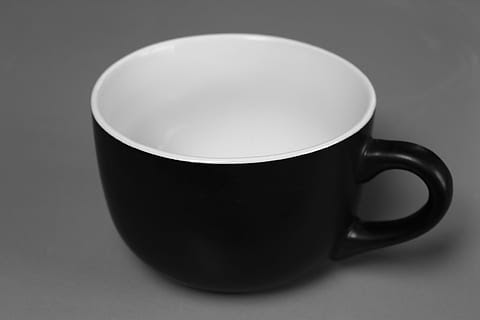       Escribe una invitación.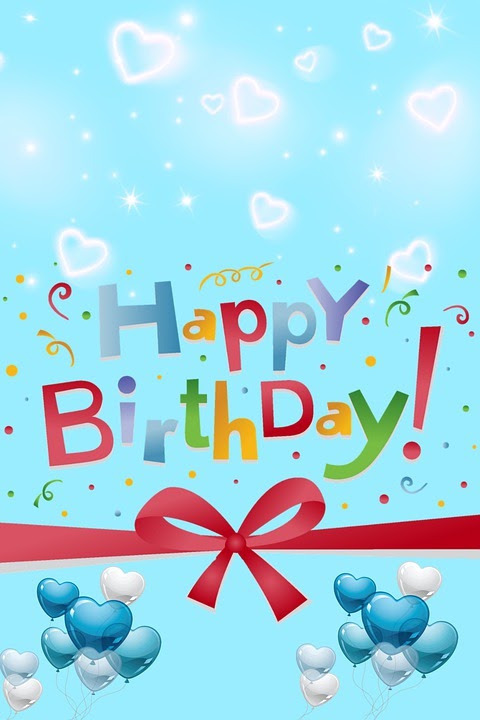 ¡Es mi cumpleaños! Este viernes celebro mi cumpleaños, es en la calle Moratín, a las 17:00.¡Lo pasaremos muy bien! teléfono:684 322 146.Río de Janeiro, 7-3-2021Hola Gemma:Me lo estoy pasando muy bien en Río de Janeiro, es precioso y el Cristo de Corcovado es impresionante. Las playas de Copacabana e Ipanema son extraordinarias. Traeré regalos. Un saludo.Greta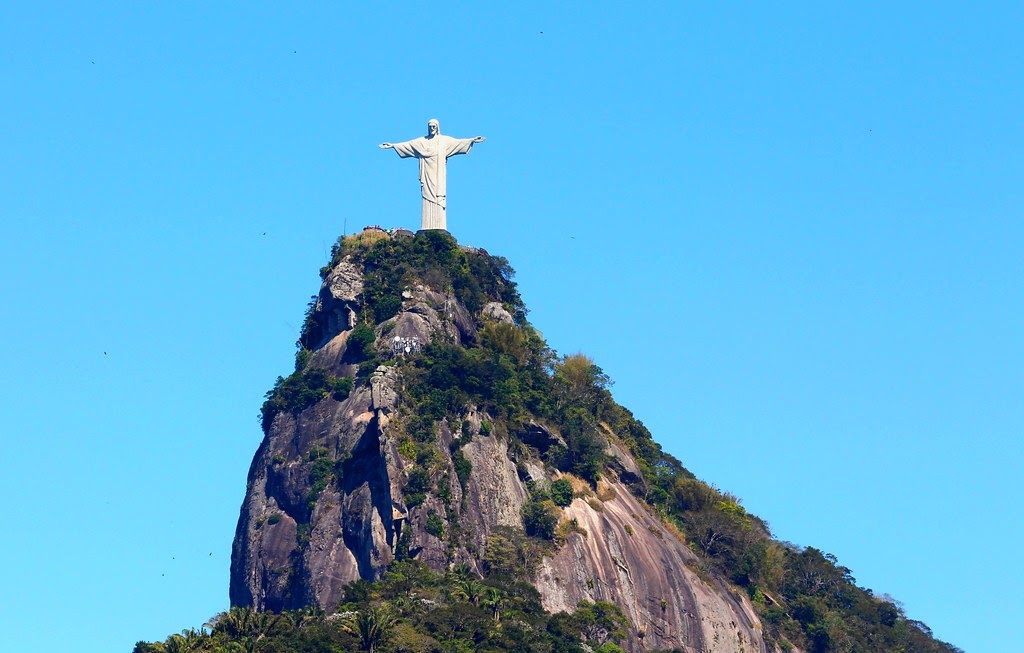 Gemma De CeaCRA Duques de PastranaCalle 7 chimeneas S/N 19.100Pastrana, GuadalajaraDatos del reclamanteDatos del reclamanteDatos del reclamanteDatos del reclamanteDatos del reclamanteDatos del reclamanteApellidosAbril ArroyoNombreJudith Fecha10-3-2021DomicilioC/ FuemperennalLocalidadPastrana Código postal19100Teléfono2428137Correo Electrónico jab1109652@educar.jccm.esjab1109652@educar.jccm.esjab1109652@educar.jccm.es